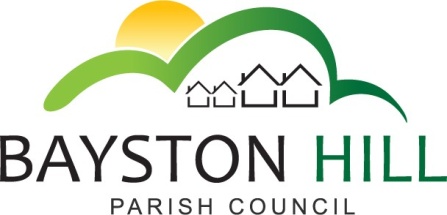 		   		 ‘protecting and improving the quality of life	      		       for all Bayston Hill residents’Clerk to the Council/RFO: Caroline HigginsChairman: Cllr Fred Jones                     Committee Members: Cllr Jones (Chairman), Cllr Gordon (Vice-Chairman), Cllr Clarke (Amenities), Cllr Parkhurst (Finance) and Cllr Mrs Lewis (Planning).You are summoned to attend a meeting of the Personnel Committee on Monday 26 September 2016 at 7.00 pm at the Memorial Hall.Caroline HigginsCaroline HigginsClerk/ RFO									20 September 2016AGENDAP13.16	EXCLUSION OF THE PRESS AND PUBLIC - To pass resolution to exclude the public under Public Bodies (Admission to Meetings) Act 1960, so as to discuss the following confidential matters.P14.16	TO RECEIVE APOLOGIES AND REASONS FOR ABSENCE P15.16	DECLARATION OF INTEREST – Disclosure of any disclosable pecuniary interest in a matter to be discussed at the meeting and which is not included in the register of interests.  Members are reminded that they are required to leave the room during the discussion and voting on matters in which they have a disclosable pecuniary interest, whether or not the interest is entered in the register of members’ interests maintained by the Monitoring Officer.P16.16	MINUTES – To approve and sign off the minutes of the meeting held on Monday 13 June 2016P17.16	MATTERS ARISING – To consider any matters arising from the minutes of the meeting held on Monday 7th March 2016.Handymen’s dutiesP18.16	PERSONNEL MATTERS – To consider the following matters:Pensions Discretions Policy - To formulate and approve a Policy on Pensions Discretions, conforming to the Local Government Pension Scheme regulations.  (A template providing sample options and recommendations is provided for guidance).  Four discretions, (pages 9 – 29 of the template) are compulsory, the rest are discretionary.